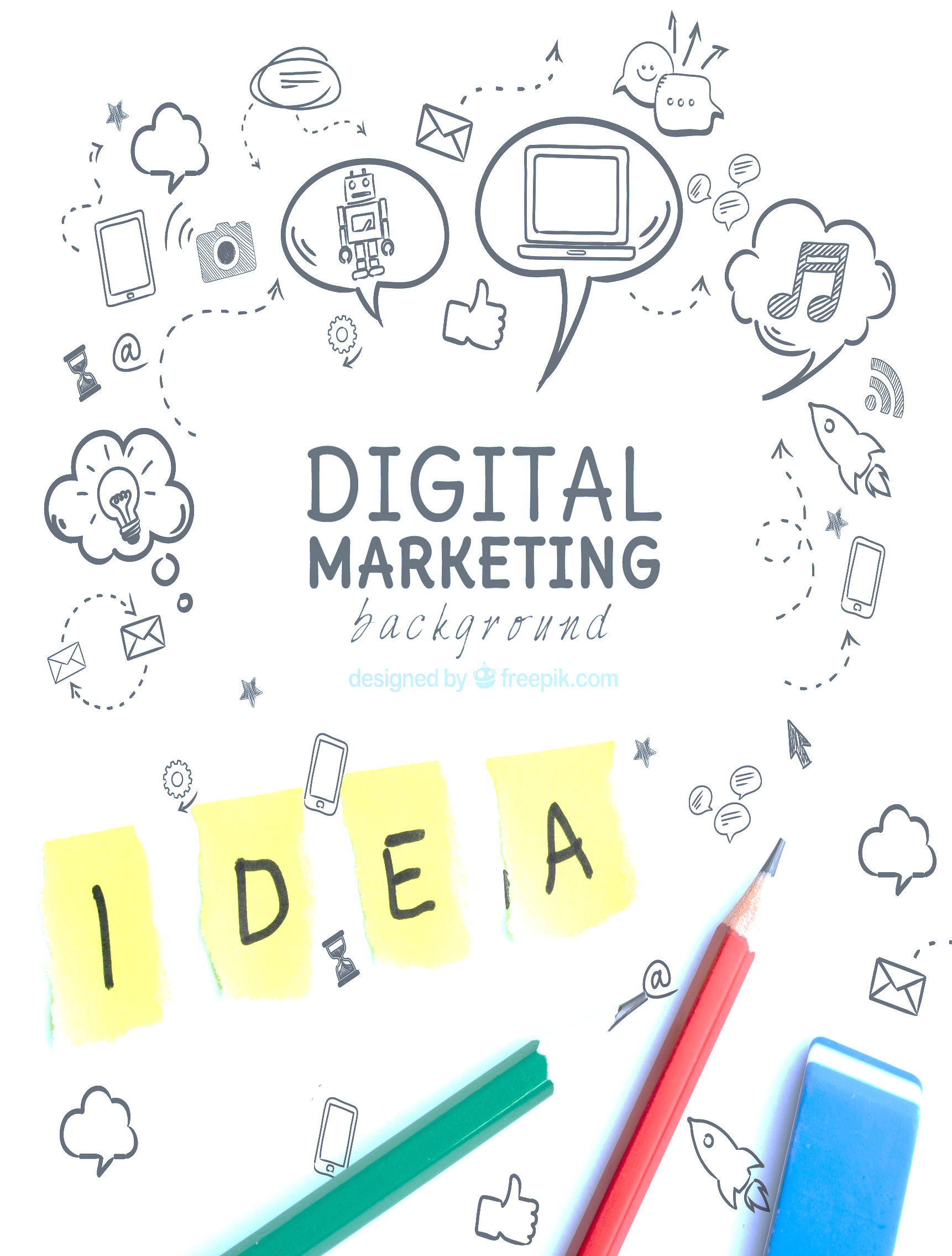 PRESENTACIÓN DEL PROYECTO CURRÍCULO INNOVADOR Instrucciones: Ofrezca una visión general, clara y concisa del proyecto al responder la información requerida en cada pregunta. Es importante que la misma permita al evaluador entender como el plan cumple con las metas del Departamento, la recuperación académica, los beneficios del plan y su relación con el cumplimiento de un currículo innovador. ESTUDIO DE NECESIDADESInstrucciones: Detalle las gestiones realizadas para identificar la necesidad de cada grupo a ser impactado en el proyecto y los resultados obtenidos en el proceso, completando cada elemento requerido. Las fuentes desde donde se obtuvieron estos datos tienen que estar en la parte de anejos. Puede incluir otras tablas de ser necesario. OBJETIVOS ACADÉMICOSInstrucciones: Redacte dos o más objetivos específicos que requiera considerando el objetivo general del proyecto. Presente actividades con secuencia lógica, en orden cronológico que sean coherentes y en concordancia con el logro del objetivo. PLAN DE EVALUACIÓN DEL PROYECTOInstrucciones: En esta sección estará evaluando el cumplimiento de los objetivos establecidos en el proyecto. Los resultados deben ser presentados de forma cualitativa y cuantitativa por lo que se requiere la integración de los instrumentos a ser utilizados para estos propósitos.  Tiene que incluir como anejos la evidencia que sustenta sus logros. RECURSOS HUMANOSInstrucciones: Integre a todo el personal interno que estará laborando en forma directa en la implementación del proyecto.  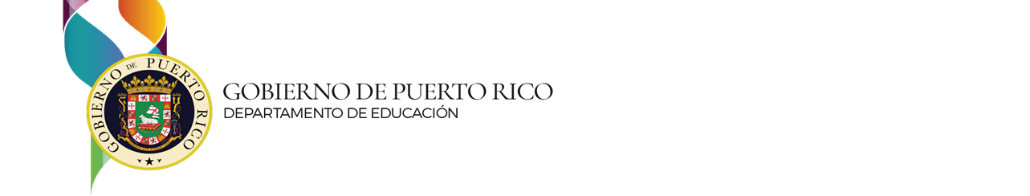 Nombre: ___________________________	Fecha: ___________________	Puesto: ____________________________AÑO ESCOLAR 2021-2022MATERIALES Y EQUIPOS PARA PROYECTO __(TÍTULO DE SU PROYECTO)__________ Nombre y firma:								Certifico correcto: Nombre y firma del supervisor inmediato: _______________________________________PRESUPUESTO Instrucciones: Justificación de presupuesto – Utilizando el objeto de gasto según las partidas del Departamento de Educación con las fórmulas en Excel, pero en la entrega impresa debe tenerlo. NOTA. Favor de completar los documentos en MS Excel: Justificación de Presupuesto ANEJOSAnejos requeridos: 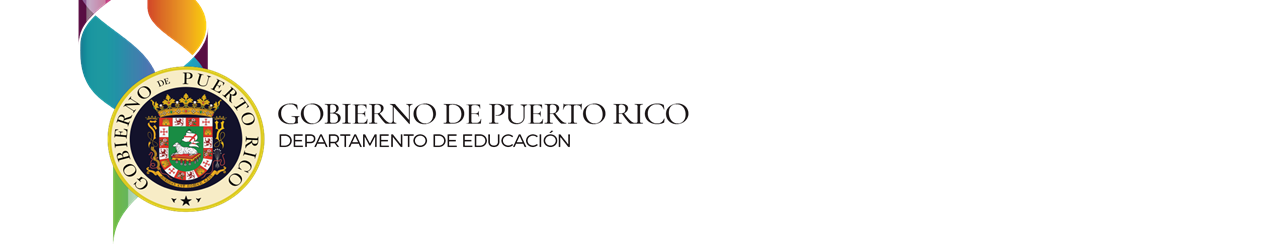 CERTIFICACIÓN DEL DIRECTOR DE ESCUELAEntiendo que esta propuesta es solo una solicitud para competir por los fondos establecidos por la Junta Supervisión de Fiscal y que no constituye un compromiso ni una obligación del Departamento de Educación de otorgar los fondos solicitados. Entiendo que la aprobación de esta propuesta no es una autorización por parte del Departamento de Educación para comenzar a ofrecer servicios bajo la misma. Entiendo que cualquier información falsa aquí provista significará el rechazo de mi propuesta y/o terminación de mi participación en el Programa, aún si este hecho se descubre posterior a la fecha de comienzo de mi propuesta. Entiendo que es una propuesta la cual estará siendo evaluada por un comité quienes tendrán la decisión final de la aprobación o rechazo de la propuesta.   Reconozco que el incluir información o documentación falsa puede ser objeto de acciones de índole civil, penal o administrativo en violación a disposiciones legales federales y/o locales.Garantizo que no existe conflicto de intereses entre mi persona, o miembros de mi escuela, y el Departamento de Educación o sus empleados. La propuesta presentada es un trabajo original y único de la escuela según sus las necesidades identificadas. Entiendo y acepto que, de no entregar los documentos requeridos en el término señalado, el Departamento de Educación podrá suspender el proceso de comienzo del proyecto y reprogramar los fondos, según aplique. Entiendo y acepto que la aprobación de propuestas y la asignación de fondos e implementación de los proyectos bajo este proceso está sujeta a que la Junta de Supervisión Fiscal le asigne al Departamento de Educación de Puerto Rico, los fondos aprobados por la misma para el desarrollo de los programas incluidos en la convocatoria. Entiendo y acepto que, de aprobarse mi propuesta, estoy obligado a cumplir con los requerimientos de evidencias de usos de fondos, Informe de logros y otros informes que me requieran. Certifico que toda la información aquí provista es correcta, y que soy el proponente, o la persona autorizada a representarle. ______________________________                                    ________________________________ Nombre en letra de molde director de escuela                        Firma del director de escuela______ /____________________ /_______día	          mes  	                          añoCOORDINADORAS DE NIVEL CENTRAL COORDINADORES REGIONALESIDENTIFICACIÓN ESCOLARIDENTIFICACIÓN ESCOLARIDENTIFICACIÓN ESCOLARIDENTIFICACIÓN ESCOLAROFICINA REGIONAL EDUCATIVA      Región:         OFICINA REGIONAL EDUCATIVA      Región:         OFICINA REGIONAL EDUCATIVA      Región:         MUNICIPIONOMBRE DE LA ESCUELA: NOMBRE DE LA ESCUELA: NOMBRE DE LA ESCUELA: NOMBRE DE LA ESCUELA: DIRECCIÓN FÍSICA:DIRECCIÓN FÍSICA:DIRECCIÓN FÍSICA:DIRECCIÓN FÍSICA:CATEGORÍA DE LA ESCUELA CATEGORÍA DE LA ESCUELA CATEGORÍA DE LA ESCUELA CATEGORÍA DE LA ESCUELA  TÍTULO DEL PROYECTO: TÍTULO DEL PROYECTO: TÍTULO DEL PROYECTO: TÍTULO DEL PROYECTO:NOMBRE DEL PROPONENTE:  NOMBRE DEL PROPONENTE:  NOMBRE DEL PROPONENTE:  NOMBRE DEL PROPONENTE:  TeléfonosOficina: TeléfonosCelular: TeléfonosFax: Correo electrónico: Correo electrónico: Correo electrónico: Correo electrónico: NOMBRE DEL ENCARGADO ALTERNO: NOMBRE DEL ENCARGADO ALTERNO: NOMBRE DEL ENCARGADO ALTERNO: NOMBRE DEL ENCARGADO ALTERNO: TeléfonosOficina: TeléfonosCelular: TeléfonosFax: Correo electrónico: Correo electrónico: Correo electrónico: Correo electrónico: Fecha de radicación de intención:  		 Fecha de radicación de intención:  		 Fecha de radicación de intención:  		 Fecha de radicación de intención:  		 PERSONAL ESCOLAR POR IMPACTARPERSONAL ESCOLAR POR IMPACTARPERSONAL ESCOLAR POR IMPACTARPERSONAL ESCOLAR POR IMPACTAR     Docentes: ________          Docentes: ________          Docentes: ________          Docentes: ________     Estudiantes:     K: ____        1: ____      2: ____       3: ____       4: ____       5: ____         6: ____                          7: _____       8: ____       9: ____       10 ____      11: ____      12: ____    EE: STC ____Estudiantes:     K: ____        1: ____      2: ____       3: ____       4: ____       5: ____         6: ____                          7: _____       8: ____       9: ____       10 ____      11: ____      12: ____    EE: STC ____Estudiantes:     K: ____        1: ____      2: ____       3: ____       4: ____       5: ____         6: ____                          7: _____       8: ____       9: ____       10 ____      11: ____      12: ____    EE: STC ____Estudiantes:     K: ____        1: ____      2: ____       3: ____       4: ____       5: ____         6: ____                          7: _____       8: ____       9: ____       10 ____      11: ____      12: ____    EE: STC ____     Personal de apoyo          Trabajador Social Escolar: ________          Consejero Profesional Escolar: ________          Biblioteca Escolar: _________             Otro: _________________     Personal de apoyo          Trabajador Social Escolar: ________          Consejero Profesional Escolar: ________          Biblioteca Escolar: _________             Otro: _________________     Personal de apoyo          Trabajador Social Escolar: ________          Consejero Profesional Escolar: ________          Biblioteca Escolar: _________             Otro: _________________       Personal Administrativo:                Director Escolar: __________           Auxiliar Administrativo _________Materias a impactar: Materias a impactar: Materias a impactar: Materias a impactar: Resumen del proyectoExplique cómo el proyecto cumple con las metas del DEPR. ¿Cuál es la necesidad académica primaria identificada al considerar las META PR, notas, asistencia, entre otros criterios de relevancia? (Considere la población y las materias a impactar.)  ¿Cuál es el objetivo general del plan? (Incluya la necesidad y la expectativa de cambio)¿Cuál es la estrategia primaria basada en evidencia del plan que usará para atender la necesidad académica identificada?Si se vuelve a un entorno de aprendizaje virtual, ¿cómo adaptaría proyecto para cumplir con los objetivos? ¿Qué cambios, si alguno, implican estos ajustes en el presupuesto? ¿Qué puede afectar los resultados del proyecto y cómo los mitigaría? Sostenibilidad  ¿Cómo el completar este proyecto dejará un impacto sobre otros estudiantes, después que culmine? EVIDENCIA #1: AcadémicoEVIDENCIA #1: AcadémicoPoblaciónInstrumento utilizadoFecha del instrumento¿Cómo se identificó la necesidad? Resultados (Incluya datos estadísticos)¿Cuál es la necesidad académica identificada a base de los resultados presentados?EVIDENCIA #2: AcadémicoEVIDENCIA #2: AcadémicoPoblaciónInstrumento utilizadoFecha del instrumento¿Cómo se identificó la necesidad? Resultados (Incluya datos estadísticos)¿Cuál es la necesidad académica identificada a base de los resultados presentados?EVIDENCIA #3: AcadémicoEVIDENCIA #3: AcadémicoPoblaciónInstrumento utilizadoFecha del instrumento¿Cómo se identificó la necesidad? Resultados (Incluya datos estadísticos)¿Cuál es la necesidad académica identificada a base de los resultados presentados?ACADÉMICO #1ACADÉMICO #1ACADÉMICO #1Objetivo¿Cuál (es) necesidad voy a atender? ¿Qué quiero lograr? ¿Cuándo? ¿Qué? ¿Quién? ¿Cómo? Estrategia académica basada en evidencia que se utilizará para cumplir con este objetivo.  (Justificar) FechasActividadesPersonal ResponsableRecursos humanos, bienes (equipos y materiales) y/o serviciosACADÉMICO #2ACADÉMICO #2ACADÉMICO #2Objetivo¿Cuál (es) necesidad voy a atender? ¿Qué quiero lograr? ¿Cuándo? ¿Qué? ¿Quién? ¿Cómo? Estrategia académica basada en evidencia que se utilizará para cumplir con este objetivo.  (Justificar) FechasActividadesPersonal ResponsableRecursos humanos, bienes (equipos y materiales) y/o serviciosACADÉMICO #3ACADÉMICO #3ACADÉMICO #3Objetivo¿Cuál (es) necesidad voy a atender? ¿Qué quiero lograr? ¿Cuándo? ¿Qué? ¿Quién? ¿Cómo?Estrategia académica basada en evidencia que se utilizará para cumplir con este objetivo.  (Justificar)FechasActividadesPersonal ResponsableRecursos humanos, bienes (equipos y materiales) y/o servicios ACADÉMICO                                                            ACADÉMICO                                                            ACADÉMICO                                                           ObjetivoSe incluyen los mismos objetivos establecidos.Método de evaluación de las actividades para validar el cumplimiento de los objetivos¿Cómo voy a medir el logro del objetivo? (progresiva y sumativa) análisis / estudio comparativocuantitativo:Método de evaluación de las actividades para validar el cumplimiento de los objetivos¿Cómo voy a medir el logro del objetivo? (progresiva y sumativa) análisis / estudio comparativocualitativo: Instrumento de evaluacióncuantitativo:  Instrumento de evaluacióncualitativo:  ACADÉMICO                                                           ACADÉMICO                                                           ACADÉMICO                                                           ObjetivoSe incluyen los mismos objetivos establecidos.Método de evaluación de las actividades para validar el cumplimiento de los objetivos¿Cómo voy a medir el logro del objetivo? (progresiva y sumativa) análisis / estudio comparativocuantitativo:Método de evaluación de las actividades para validar el cumplimiento de los objetivos¿Cómo voy a medir el logro del objetivo? (progresiva y sumativa) análisis / estudio comparativocualitativo: Instrumento de evaluacióncuantitativo:  Instrumento de evaluacióncualitativo:  ACADÉMICO                                                           ACADÉMICO                                                           ACADÉMICO                                                           ObjetivoSe incluyen los mismos objetivos establecidos. Método de evaluación de las actividades para validar el cumplimiento de los objetivos¿Cómo voy a medir el logro del objetivo? (progresiva y sumativa) análisis / estudio comparativocuantitativo:Método de evaluación de las actividades para validar el cumplimiento de los objetivos¿Cómo voy a medir el logro del objetivo? (progresiva y sumativa) análisis / estudio comparativocualitativo: Instrumento de evaluacióncuantitativo:  Instrumento de evaluacióncualitativo:  Puesto: Justificación Justificación Cualificaciones: Días a la Semana: Horas Diarias:Cualificaciones: Responsabilidades:Responsabilidades:Puesto: Justificación Justificación Cualificaciones: Días a la Semana: Horas Diarias:Cualificaciones: Responsabilidades:Responsabilidades:Puesto: Justificación Justificación Cualificaciones: Días a la Semana: Horas Diarias:Cualificaciones: Responsabilidades:Responsabilidades:Material o equipoCantidadCosto estimadoJustificaciónMaterial o equipoCantidadCosto estimadoJustificaciónCarta de intención firmada Cotizaciones o costos estimados de equipos y materiales Anejos de evidencias de Estudio de NecesidadesPresupuesto impreso y digital el Excel Listas de estudiantes del SIE.Certificación del director 